Муниципальное бюджетное дошкольное образовательное учреждение детский сад «Колокольчик» г. ЧаплыгинаБеседа об экскурсии в краеведческий музей.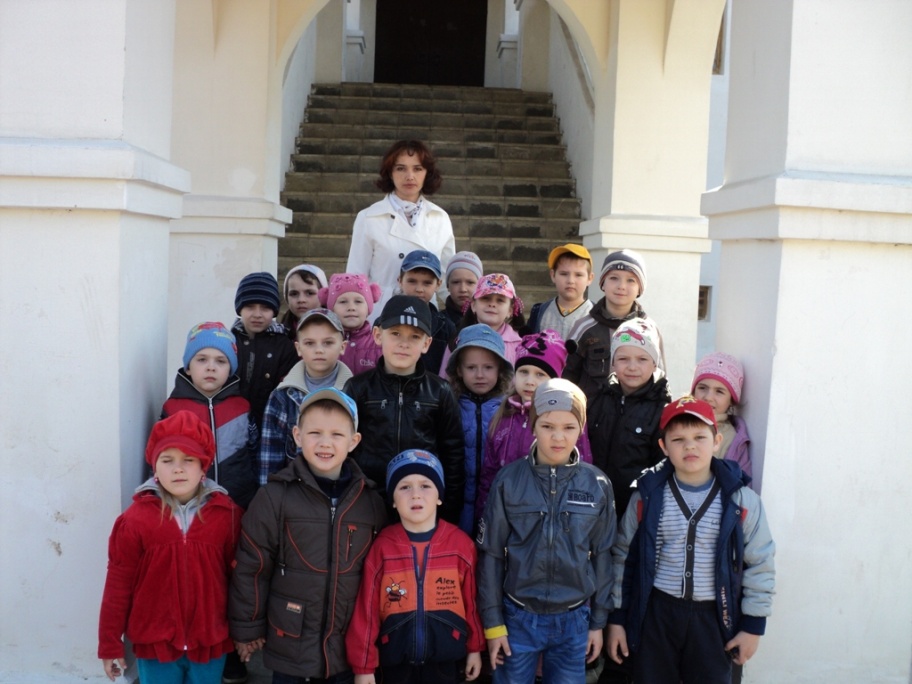 Подготовила: Медведева Е.В., воспитатель МБДОУ д /с  «Колокольчик» г. Чаплыгин 2014Цели: Расширять знания детей о родном городе, его культурных и исторических ценностях (краеведческом музее).  Закрепить знания детей о местных растениях и животных родного края, их приспособленности к природным условиям, взаимосвязях в природе.Воспитывать любовь к родному городу, родной природе, стремление заботиться о растениях и животных, поддерживать чистоту и красоту родного города.Ход занятия.Чтение стихотворение о ЧаплыгинеРебята, как вы думаете, о чем это стихотворение? А почему наш город так называют? - Ребята, а как называется наша область?- Чем знаменита наша область? Вот мы с вами вспомнили об образовании нашего города. Какие достопримечательности вы знаете? - Ребята, а давайте представим, что к нам в город приехали гости, куда бы мы пошли с ними и чтобы вы им показали? Мы с вами ходили недавно на экскурсию. Куда? (краеведческий музей) Что мы видели  интересного по дороге в краеведческий музей? - Что видели возле здания музея?- Кто встречал в музее нас? (администратор) - А кто водил нас по музею? (экскурсовод) - О чем рассказывал экскурсовод? (о растениях, животных и об истории нашего края). - Какие растения растут в нашей области? (подлески, медуница, гусиный лук)Игра "Найди и назови растения"Загадки о растениях и животных - Какие животные живут в лесах, степях и водоемах? (лось, кабан, волк, змея  и др.) - Какие животные впадают в спячку? (барсук, еж, медведь). - Кого считают санитарами леса? (волка). - Почему? (потому что он убивает больных животных)Д/и "Определи животных по следам".Д/и "Хорошо - плохо" Ребята, а сейчас давайте решим кроссворд. Я буду вам задавать вопросы, а вы отвечать и заполнять пустые клетки. Решение Кроссворда.Какие птицы обитают в наших лесах?Какую птицу считают ночной птицей? (сова)Какую птицу называют лесным такси? (сойку)Какая птица спит, и никогда не опускается на землю питаться? (стриж)Назовите самую раннюю птицу? (жаворонок) Какая птица кричит по ногам? (сыч)У какой птицы глаза впереди? (сова)На какую птицу еще похожа сова? (филин)Какие птицы являются хищниками (ястреб, коршун)Какие птицы называются  водоплавающие?  (гусь, утка, цапля)Где они живут? (на болоте)Д/и "Кто чем питается"Д/и "Кто где живет" Ребята, вот мы говорим о животных, птицах, растениях кто же их охраняет? - А есть ли у нас заповедники? Да - А что такое заповедник? (это где никто не трогает растения, животных, и где  берегут и охраняют) - А в каком районе есть у нас заповедник? Физкультминутка - игра "Охотники и звери" Ребята после того как мы познакомились с растительным и животным миром нашего края мы перешли в другой зал. В какой? (Исторический) С чем вас познакомили там? (с бытом, с первобытным строем как жили раньше люди, какие обитали животные на нашей земле, какую одежду носили, познакомили с гербом, который был раньше). Какую одежду носили люди раньше в деревнях? (холощенную с красным, черным орнаментом)   - Что за мебель находилась в зале?  Ребята, а что за телега с пулеметом стоит посреди зала? (тачанка). - А когда и где ее применяли? И ездят ли сейчас на этих тачанках? (нет, в гражданской войне). - Еще с чем нас познакомили? (с оружием времен ВОВ) - Правильно. Скажите, а что вы еще видели в музее ? ( посуду, горшки, вышивки, мн. др.)Ребята, а что вам больше всего понравилось и запомнилось в краеведческом музее? (выставка динозавров, тачанка, оружие, медведь и многое другое.)